A.P.A. - ASSOCIATION DES PEINTRES AMATEURS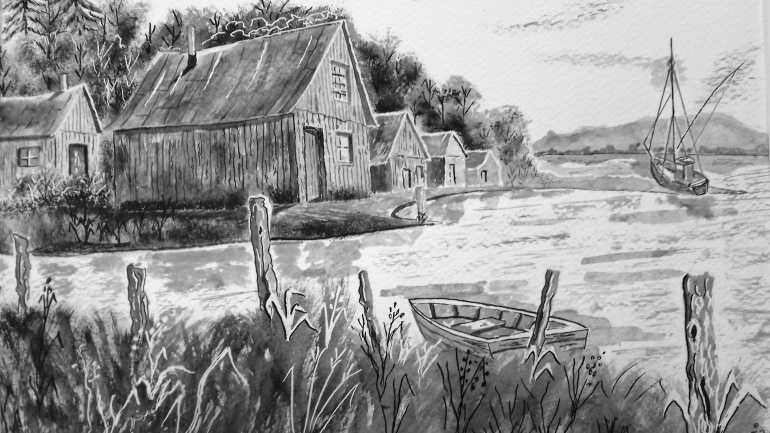 Nous avons le plaisir de vous inviter à notre exposition qui se déroulera :Du Samedi 27 mai 2023 au lundi 29 mai 2023Dans la salle des fêtes de La BorneTHEME : MONOCHROME Exposition des travaux des membres de l'AssociationDessins, aquarelles, acrylique, pastel et travaux d'atelier